Extended Abstract InstructionsUse the following two pages maximum to describe your research to be presented at CRYO2024. Include background, methods, results and discussion. 

You may include any number of figures, tables, and references as needed, but these must all be included within the two page maximum. Complete in size 12 font (Arial or Times New Roman) with 2.5 cm/1 inch margins and “single spaced” line spacing. Applications must be submitted as a PDF.








You must also submit your abstract through the usual submission route for peer review and acceptance at https://www.openconf.org/cryo2024/openconf.php by February 12th, 2024.Begin your extended abstract on the following page. Do not exceed 2 pages or your application will be void. 

CRYO2024
STUDENT aWARDS & gRANTS
Extended Abstract FORM
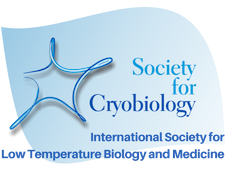 CRYO2024
STUDENT aWARDS & gRANTS
Extended Abstract FORM
CRYO2024
STUDENT aWARDS & gRANTS
Extended Abstract FORM
CRYO2024
STUDENT aWARDS & gRANTS
Extended Abstract FORM
CRYO2024
STUDENT aWARDS & gRANTS
Extended Abstract FORM
APPLICANT INFORMATIONAPPLICANT INFORMATIONAPPLICANT INFORMATIONAPPLICANT INFORMATIONAPPLICANT INFORMATIONName:Name:Email: Email: Email: Degree Program:Degree Program:Expected Date of Completion: Expected Date of Completion: Expected Date of Completion: University Name: University Name: Country: Country: Country: Supervisor’s Name:Supervisor’s Name:Supervisor’s Email: Supervisor’s Email: Supervisor’s Email: ABSTRACT TITLEABSTRACT TITLEABSTRACT TITLEABSTRACT TITLEABSTRACT TITLEESTIMATED CRYO2023 COSTS (FOR TRAVEL GRANT ASSESSMENT)ESTIMATED CRYO2023 COSTS (FOR TRAVEL GRANT ASSESSMENT)ESTIMATED CRYO2023 COSTS (FOR TRAVEL GRANT ASSESSMENT)ESTIMATED CRYO2023 COSTS (FOR TRAVEL GRANT ASSESSMENT)ESTIMATED CRYO2023 COSTS (FOR TRAVEL GRANT ASSESSMENT)Estimated Cost (USD)Estimated Cost (USD)Funds Available (USD)Funds Required (USD)Registration Fee Transportation Hotel Other Costs – Please Specify TOTAL: $